DAFTAR PUSTAKAAbdul Rais, & Roy Thoberson Simamora. (2014). Pengaruh Perendaman Beton Di Air Laut Dan Air Tawar Terhadap Karakteristik Campuran Serbuk Kulit Kerang. Jurnal Einstein, 2, Adi Sambowo, K., & Rismunarsi, E. (2014). Pengaruh Abrasi Air Laut Terhadap Kuat Tekan Dan Modulus Elastisitas Beton Mutu Tinggi Dengan Bahan Tambah Abu Sekam Padi. Maret, 2, Anggraeni, I., Mirajhusnita, I., Hermawan, O. H., Sipil, T., Teknik, F., Tegal, U. P., Sipil, T., Teknik, F., & Tegal, U. P. (n.d.). STUDI EKSPERIMENTAL LIMBAH BATU BATA SEBAGAI PENGGANTI AGREGAT HALUS TERHADAP KUAT TEKAN BETON F ’ C 21 ( K250 ).Haris, T., Weimintoro, S., & H, O. H. (2021). Pengaruh Penggunaan Abu Sekam Padi ( Rice Husk Ash ). 12, Isradias Mirajhusnita, Teguh Haris Santoso, R. H. (2020). Pemanfaatan Limbah B3 Sebagai Bahan Pengganti Sebagian Agregat Halus Dalam Pembuatan Beton. Engineering, 11, Kurniawandy, A., Darmayanti, L., & Pulungan, U. H. (2012). Pegaruh Intrusi Air Laut, Air Gambut, Air Kelapa, dan Air Biasa terhadap Kuat Tekan Beton Normal. Jurnal Sains Dan Teknologi, 11, Pujianto, A., Prayuda, H., Zega, B. C., & Afriandini, B. (2019). Kuat Tekan Beton dan Nilai Penyerapan dengan Variasi Perawatan Perendaman Air Laut dan Air Sungai. Semesta Teknika, 22, Sidiq, F. A., & Walujodjati, E. (2021). Meninjau Kekuatan Beton Pada Lingkungan Air Laut Pameungpeuk Kabupaten Garut. Jurnal Konstruksi, 19, Sultan, M. A., & Djamaluddin, R. (2017). Pengaruh Rendaman Air Laut terhadap Kapasitas Rekatan GFRP-Sheet pada Balok Beton Bertulang. Jurnal Teknik Sipil ITB, 24, Wedhanto, S. (2017). Pengaruh Air Laut Terhadap Kekuatan Tekan Beton yang Terbuat dari Berbagai Merk Semen yang Ada di Kota Malang. Jurnal Bangunan, 22, Wibowo. (2013). Pengaruh Air Laut Terhadap Kuat Tekan Beton Mutu K-175.LAMPIRANLAMPIRAN 1Hasil Pengujian Material AgregatPENGUJIAN KADAR LUMPUR PASIRPekerjaan	: Skripsi Wais Al QorniPaket	: -Jenis Material	: PasirSumber Material	: Ex. Sumiliran – Pemalang Kontruksi	: -PENGUJIAN KADAR LUMPUR SPLITPekerjaan	: Skripsi Wais Al QorniPaket	: -Jenis Material	: Split 2/3 dan 1/2Sumber Material	: Ex. Kaligung – Kab. Tegal Kontruksi	: -SPLIT 2/3SPLIT 1/2PENGUJIAN ANALISA PEMBAGIAN BUTIRAN SK. SNI M – 08 – 1989 - FPekerjaan	: Skripsi Wais Al QorniPaket	: -Jenis Material	: PasirSumber Material	: Ex. Sumiliran - Pemalang Kontruksi	: -PENGUJIAN ANALISA PEMBAGIAN BUTIRAN SK. SNI M – 08 – 1989 - FPekerjaan	: Skripsi Wais Al QorniPaket	: -Jenis Material	: Split 2/3Sumber Material	: Ex. Kaligung – Kab. Tegal Kontruksi	: -PENGUJIAN ANALISA PEMBAGIAN BUTIRAN SK. SNI M – 08 – 1989 - FPekerjaan	: Skripsi Wais Al QorniPaket	: -Jenis Material	: Split 1/2Sumber Material	: Ex. Kaligung – Kab. Tegal Kontruksi	: -PEMERIKSAAN BERAT JENIS DAN PENYERAPAN (PB – 0203 – 76)Pekerjaan	: Skripsi Wais Al QorniPaket	: -Jenis Material	: PasirSumber Material	: Ex. Sumiliran - Pemalang Kontruksi	: -PEMERIKSAAN BERAT JENIS DAN PENYERAPAN (PB – 0203 – 76)Pekerjaan	: Skripsi Wais Al QorniPaket	: -Jenis Material	: Split 2/3Sumber Material	: Ex. Kaligung – Kab. Tegal Kontruksi	: -PEMERIKSAAN BERAT JENIS DAN PENYERAPAN (PB – 0203 – 76)Pekerjaan	: Skripsi Wais Al QorniPaket	: -Jenis Material	: Split 1/2Sumber Material	: Ex. Kaligung – Kab. Tegal Kontruksi	: -PENENTUAN BERAT ISI SSD ASTM D 2937 – 71 / J I S A 1202 -70Pekerjaan	: Skripsi Wais Al QorniPaket	: -Jenis Material	: PasirSumber Material	: Ex. Sumiliran - Pemalang Kontruksi	: -PENENTUAN BERAT ISI SSD ASTM D 2937 – 71 / J I S A 1202 -70Pekerjaan	: Skripsi Wais Al QorniPaket	: -Jenis Material	: Split 2/3                   Sumber Material	: Ex. Kaligung – Kab. Tegal Kontruksi	: -			SPLIT 2/3PENENTUAN BERAT ISI SSD ASTM D 2937 – 71 / J I S A 1202 -70Pekerjaan	: Skripsi Wais Al QorniPaket	: -Jenis Material	: Split 1/2                    Sumber Material	: Ex. Kaligung – Kab. Tegal Kontruksi	: -LAMPIRAN 2Tabel Proporsi Campuran BetonJOB MIX DESIGNPekerjaan	: Skripsi Wais Al QorniMutu	: Fc’15Benda Uji	: Silinder dia. 15 cm x 30 cmLAMPIRAN 3Tabel Hasil Kuat Tekan Beton Umur 7, 14 dan 28 HariLAPORAN HASIL UJI KUAT TEKAN BETON UMUR 7 HARIPekerjaan	: Skripsi Wais AL QorniMutu	: Target f’c 15 MpaBenda Uji	: Silinder dia. 15 cm x 30 cmLAPORAN HASIL UJI KUAT TEKAN BETON UMUR 14 HARIPekerjaan	: Skripsi Wais Al QorniMutu	: Target f’c 15 MpaBenda Uji	: Silinder dia. 15 cm x 30 cmLAPORAN HASIL UJI KUAT TEKAN BETON UMUR 28 HARIPekerjaan	: Skripsi Wais Al QorniMutu	: Target f’c 15 MpaBenda Uji	: Silinder dia. 15 cm x 30 cmLAMPIRAN 4DokumentasiLABORATORIUM NHR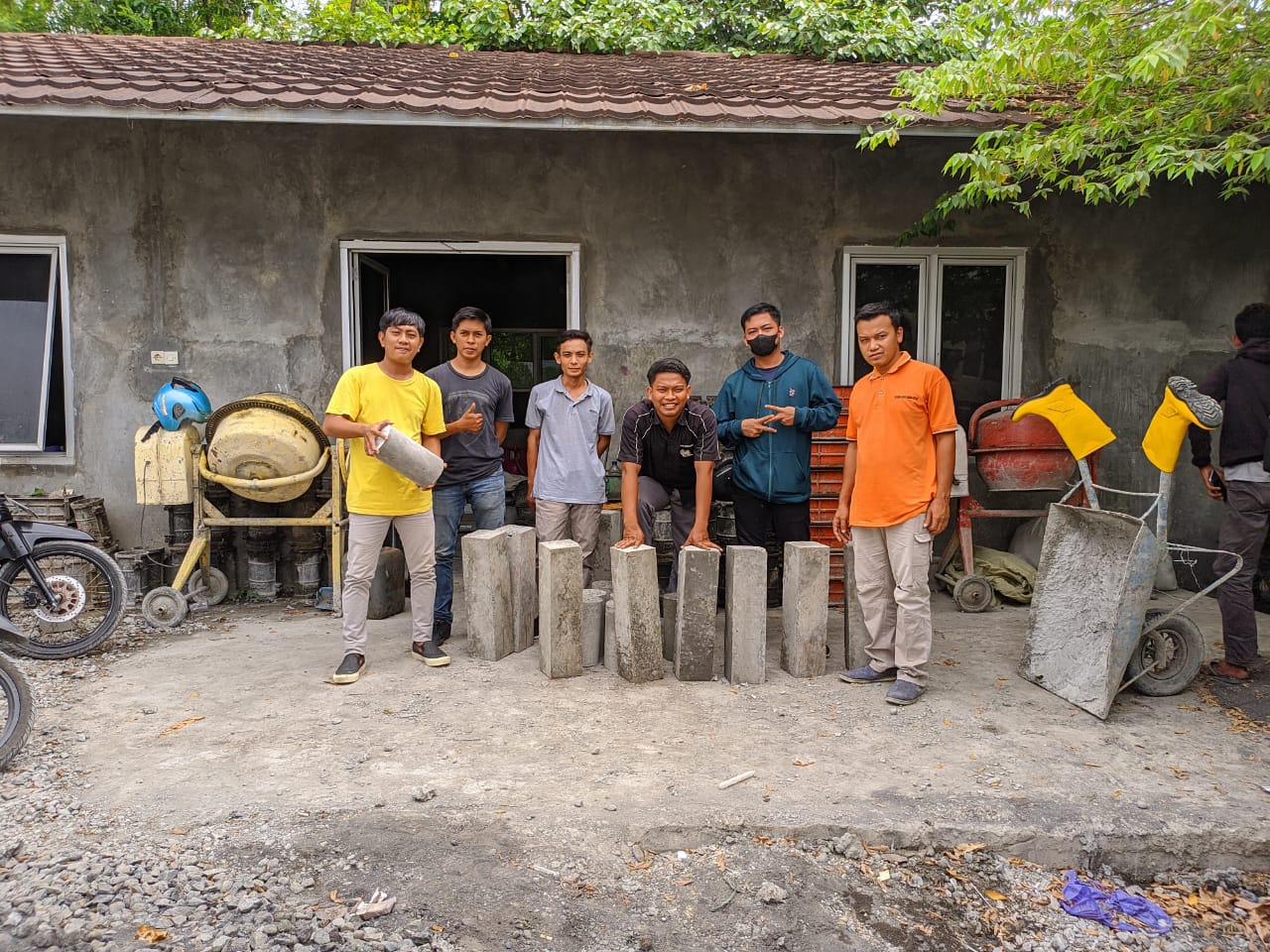 NO.UraianUraianUraianSatuanContoh 1Contoh 21Skala PasirSkala PasirSkala Pasir(ml)3.53.32Skala Total (pasir + lumpur)Skala Total (pasir + lumpur)Skala Total (pasir + lumpur)(ml)43.8Nilai Setara Pasir  =3Nilai Setara Pasir  =SkpX 100 %(%)87.5086.84Nilai Setara Pasir  =StKadar Lumpur     =(%)12.5013.16Kadar Lumpur     =100 - Nilai SP100 - Nilai SP(%)12.5013.16Kadar Lumpur     =(%)12.5013.164Kadar Lumpur rata - rataKadar Lumpur rata - rataKadar Lumpur rata - rata(%)12.8312.83UraianHasil PengujianHasil PengujianUraianSampel 1Sampel 2Berat Kering SSD (W1)1000 gram1000 gramBerat Kering Oven (W2)979,9 gram984,8 gramKadar Lumpu (W1 – W2) / W2 * 100 %2,05%1,54%Rata-rata Kadar Lumpur1,80%1,80%UraianSatuanSampel 1Sampel 2Berat agregat kering (semula+cawan)Gram12251225Berat agregat kering (akhir+cawan)Gram1152,31611,8Berat cawangram225225Berat agregat kering (semula) (W1)gram10001000Berat agregat kering (akhir) (W2)gram927,3936,8𝑊1−𝑊2Kadar Lumpur =	𝑊2	x 100%%7,276,32Rata-rata kadar lumpur%6,806,80Ukuran                           SaringanUkuran                           SaringanKomulatifKomulatifKomulatifKomulatifKomulatifKomulatifRata - rataRata - rataASTMMMBerat Tertahan (gram)Berat Tertahan (gram)% Tertahan% Tertahan%               Lolos%               LolosRata - rataRata - rataASTMMMABABABRata - rataRata - rata1 ½38,11''25,4¾ ''19,01/2 ''12,73/8''9,50000100100100100#44,7635.936.57.187.3092.8292.792.7692.76#82,3882.478.516.4815.7083.5284.383.9183.91#161,19141.4139.628.2827.9271.7272.0871.9071.90#300,59251.8242.250.3648.4449.6451.5650.6050.60#500,279411.640182.3280.2017.6819.818.7418.74#1000,149466.6468.393.3293.666.686.346.516.51#2000,074478.5477.695.7095.524.34.484.394.39PanPanBerat seluruh contoh = 500 / 500 GramBerat seluruh contoh = 500 / 500 GramBerat seluruh contoh = 500 / 500 GramBerat seluruh contoh = 500 / 500 GramBerat seluruh contoh = 500 / 500 GramUkuran                           SaringanUkuran                           SaringanKomulatifKomulatifKomulatifKomulatifKomulatifKomulatifRata - rataASTMMMBerat Tertahan (gram)Berat Tertahan (gram)% Tertahan% Tertahan%               Lolos%               LolosRata - rataASTMMMABABABRata - rata1 ½38,100001001001001''25,4114.7105.74.894.5595.195.495.28¾ ''19,01050.4104644.745.155.354.955.101/2 ''12,71682.1166771.771.828.328.228.273/8''9,52214.8220594.3955.655.045.34#44,762257.1224796.196.83.853.233.54#82,38#161,19#300,59#500,279#1000,149#2000,074PanPanPanPanPanPanPanPanPanBerat seluruh contoh = 2347,5/2321,7 GramBerat seluruh contoh = 2347,5/2321,7 GramBerat seluruh contoh = 2347,5/2321,7 GramBerat seluruh contoh = 2347,5/2321,7 GramBerat seluruh contoh = 2347,5/2321,7 GramBerat seluruh contoh = 2347,5/2321,7 GramBerat seluruh contoh = 2347,5/2321,7 GramBerat seluruh contoh = 2347,5/2321,7 GramBerat seluruh contoh = 2347,5/2321,7 GramUkuran                           SaringanUkuran                           SaringanKomulatifKomulatifKomulatifKomulatifKomulatifKomulatifRata - rataASTMMMBerat Tertahan (gram)Berat Tertahan (gram)% Tertahan% Tertahan%               Lolos%               LolosRata - rataASTMMMABABAB1 ½38,11''25,4¾ ''19,000001001001001/2 ''12,7211.3199.79.288.8590.791.190.933/8''9,51322.41331.158.0959.0241.94141.45#44,762045.52033.789.8590.1710.29.839.99#82,382188.32190.496.1297.113.882.893.38#161,192254.32235.599.0299.110.980.890.93#300,59#500,279#1000,149#2000,074PanPanPanPanPanPanPanPanPanBerat seluruh contoh = 2276,6 / 2255,5Berat seluruh contoh = 2276,6 / 2255,5Berat seluruh contoh = 2276,6 / 2255,5Berat seluruh contoh = 2276,6 / 2255,5Berat seluruh contoh = 2276,6 / 2255,5Berat seluruh contoh = 2276,6 / 2255,5Berat seluruh contoh = 2276,6 / 2255,5Berat seluruh contoh = 2276,6 / 2255,5Berat seluruh contoh = 2276,6 / 2255,5UraianUraianHasil UjiHasil UjiRata - rataUraianUraianSampel 1Sampel 2Rata - rataBerat Contoh SSDBK500500500Berat Contoh Kering OvenBJ486.5489.3487.90Berat Picnometer + Air (Kalibrasi)BA1698.8698.4698.6Berat Picnometer + Air + ContohBA210081011.51009.75Berat Jenis Bulk               BJ                                   BA1 + BK - BA22.5502.6182.584Berat Jenis SSD            BK                                        BA1 + BK - BA22.6212.6752.648Berat Jenis Semu (Apparent)            BJ                                     BA1 + BJ - BA22.8202.8382.829Penyerapan AirBK - BJ x 100%          BJ                          2.772.192.48UraianUraianPengujianPengujianRata - rataUraianUraian12Rata - rataBerat Contoh Uji Kering OvenBK986.41002.4994.4Br. Ct. Uji Kering Permukaan JenuhBJ1002.81014.91008.85Berat Contoh Uji didalam airBA617.1625.3621.2Berat Jenis BulkBK                                                   BJ – BA2.5572.5732.565Berat Jenis SSDBJ                           BJ - BA2.6002.6052.602Berat Jenis Semu (Apparent)BK                         BK - BA2.6712.6582.665Penyerapan AirK-BJ X 100%                         BK1.661.251.45UraianUraianPengujianPengujianRata - rataUraianUraian12Rata - rataBerat Contoh Uji Kering OvenBK971.6985.4978.5Br. Ct. Uji Kering Permukaan JenuhBJ989.8999.6994.7Berat Contoh Uji didalam airBA617.5622.3619.9Berat Jenis BulkBK                             BJ - BA2.6102.6122.611Berat Jenis SSDBJ                           BJ - BA2.6592.6492.654Berat Jenis Semu (Apparent)BK                         BK - BA2.7442.7142.729Penyerapan AirBK-BJ X 100%                         BK1.871.441.66UraianSampelSampelSampelUraian123Berat tempat + contoh179001800018000Berat tempat104001040010400Berat Contoh 750076007600Volume Tempat5298.755298.755298.75B I contoh C / V1.4151.4341.434B I contoh rata - rata1.4281.4281.428UraianSampelSampelSampelUraian123Berat tempat + contoh176001770017600Berat tempat104001040010400Berat Contoh 720073007200Volume Tempat5298.755298.755298.75B I contoh C / V1.3591.3781.359B I contoh rata - rata1.3651.3651.365UraianSampelSampelSampelUraian123Berat tempat + contoh175001760017600Berat tempat104001040010400Berat Contoh 710072007200Volume Tempat5298.755298.755298.75B I contoh C / V1.3401.3591.359B I contoh rata - rata1.3531.3531.353PROPORSI CAMPURAN BETON NORMALPROPORSI CAMPURAN BETON NORMALPROPORSI CAMPURAN BETON NORMALBahanSetiap 1 m3 (kg)6 Silinder BU (kg)Semen304,99,69Air161,65.14Kerikil1197,7638,08Pasir852,2827,10No.Kode Benda UjiTanggalTanggalBeratBebankuat tekanRata - RataNo.Kode Benda UjiTanggalTanggalBeratBebankuat tekanRata - RataNo.Kode Benda UjiCorTest(Kg)(Kn)(Mpa)Rata - Rata1Beton fc’15 Rendaman air tawar A19/10/202226/10/202212,50019010,7610,91Beton fc’15 Rendaman air tawar B19/10/202226/10/202212,54019511,0410,92Beton fc’15 Rendaman air laut A19/10/202226/10/202212,4801629,179,542Beton fc’15 Rendaman air laut B19/10/202226/10/202212,5001759,919,54No.Kode Benda UjiTanggalTanggalBeratBebankuat tekanRata - RataNo.Kode Benda UjiTanggalTanggalBeratBebankuat tekanRata - RataNo.Kode Benda UjiCorTest(Kg)(Kn)(Mpa)Rata - Rata1Beton fc’15 Rendaman air tawar A19/10/20223/11/202212,60023013,0213,301Beton fc’15 Rendaman air tawar B19/10/20223/11/202212,65024013,5913,302Beton fc’15 Rendaman air laut A19/10/20223/11/202212,61020511,6111,752Beton fc’15 Rendaman air laut B19/10/20223/11/202212,60021011,9011,75No.Kode Benda UjiTanggalTanggalBeratBebankuat tekanRata - RataNo.Kode Benda UjiTanggalTanggalBeratBebankuat tekanRata - RataNo.Kode Benda UjiCorTest(Kg)(Kn)(Mpa)Rata - Rata1Beton fc’15 Rendaman air tawar A19/10/202217/11/202212,70026715,1215,481Beton fc’15 Rendaman air tawar B19/10/202217/11/202212,70028015,8515,482Beton fc’15 Rendaman air laut A19/10/202217/11/202212,70825514,4414,632Beton fc’15 Rendaman air laut B19/10/202217/11/202212,70226214,8314,63NoDaftar lampiran dokumentasiKeterangan1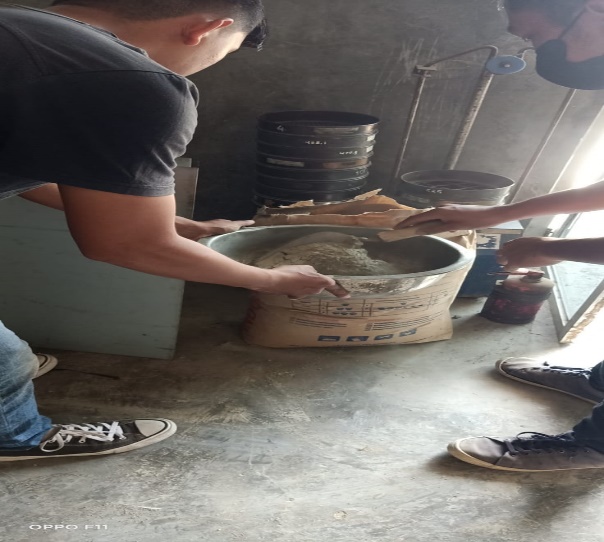 Semen tipe I merk 3 roda2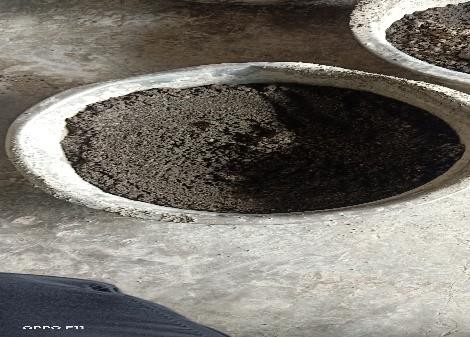 Agregat halus yaitu pasir sumiliran, pemalang3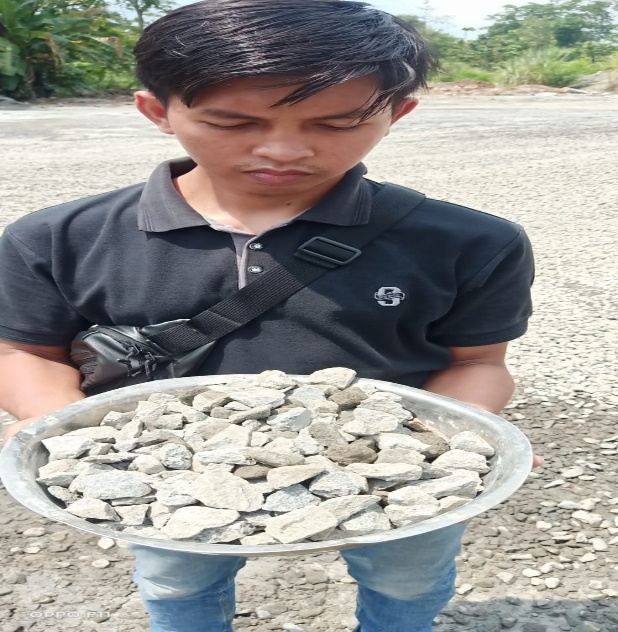 Agregat kasar ex kaligung ( split 2/3 )4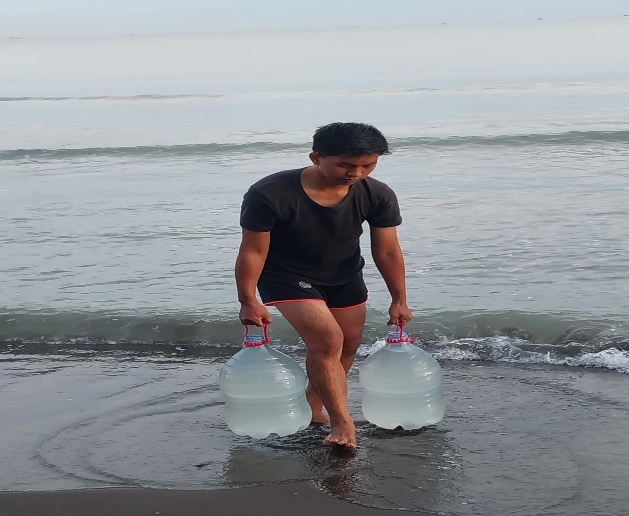 Proses Pengambilan air laut di pantai Desa Purwahamba5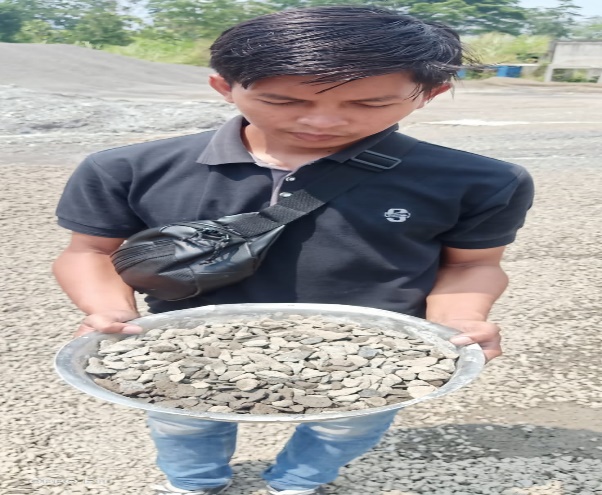 Agregat kasar ex kaligung ( split 1/2 )6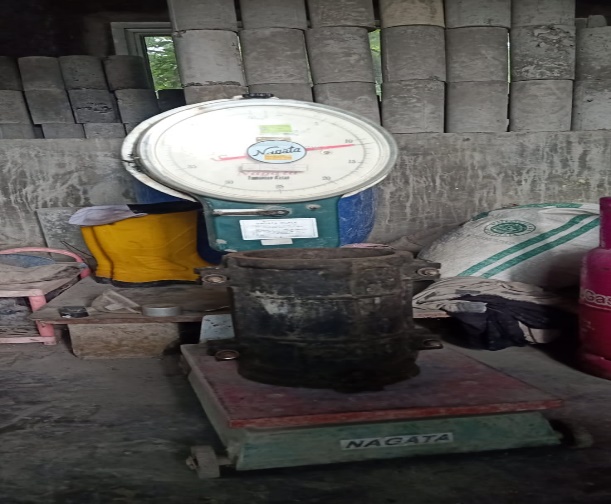 Pegujian berat isi, yaitu penimbangan berat isi tempat7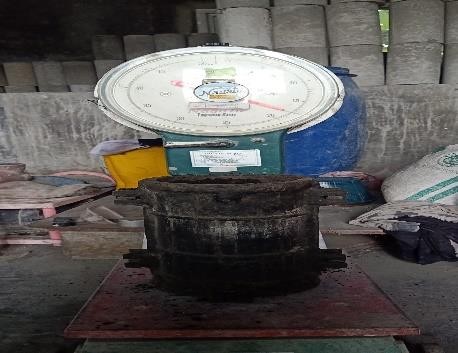 Penimbangan berat tempat + pasir8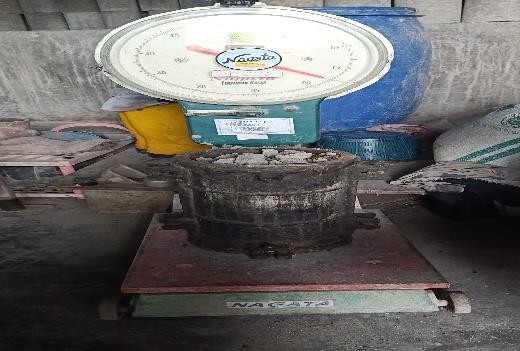 Penimbangan berat tempat + agregat kasar 2-39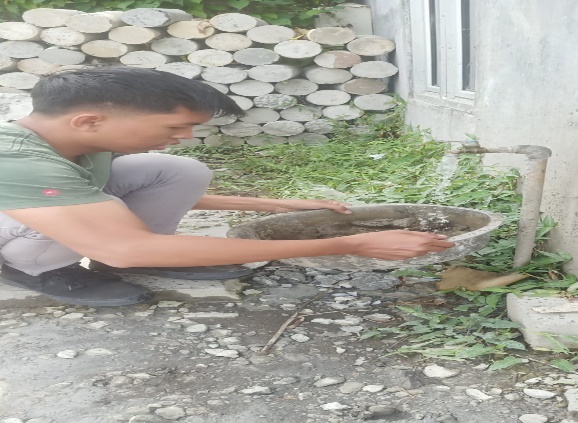 Proses pencucian pasir ex sumiliran, pemalang10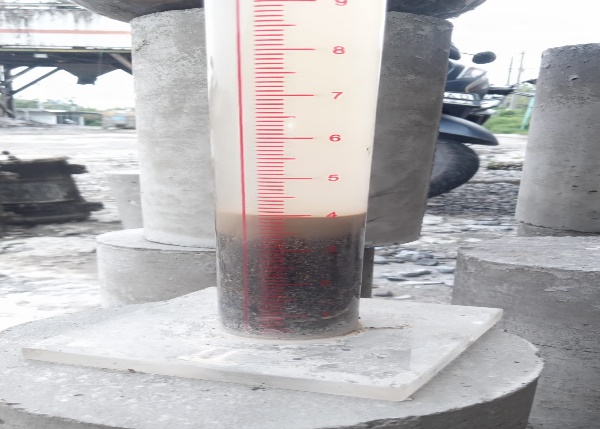 Pengujian kadar lumpur pasir sumiliran, pemalang ( Sampel 1)11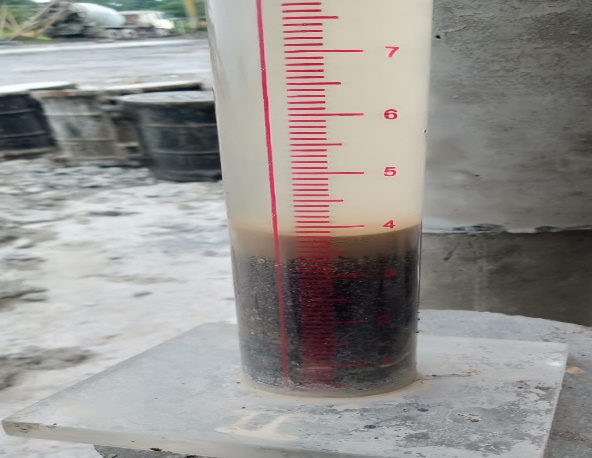 Pengujian kadar lumpur pasir sumiliran, pemalang (Sampel 2)12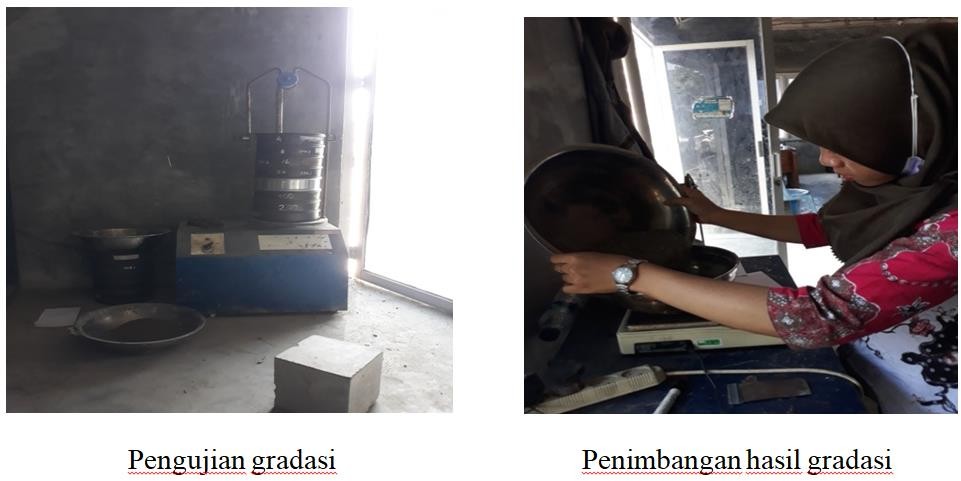 Pengujian gradasi pasir sumiliran pemalang, split 2/3 dan split 1/2 ex kaligung13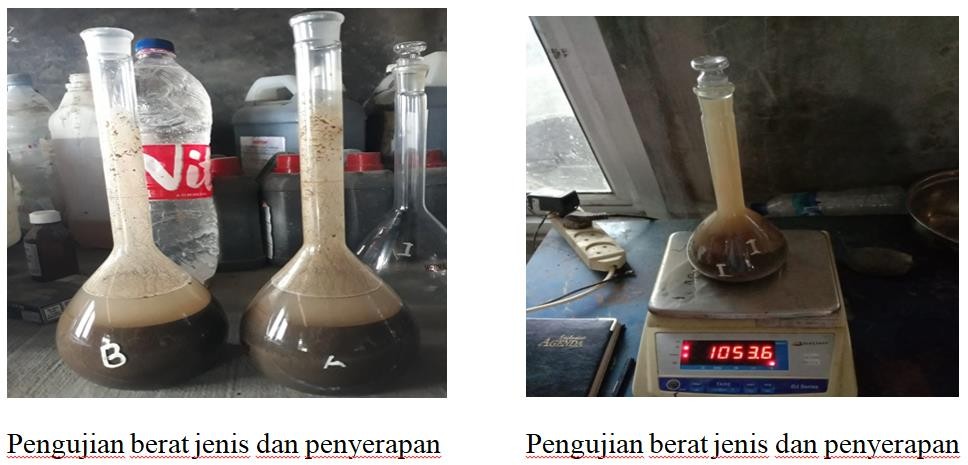 Pengujian berat jenis dan penyerapan agregat halus14Pengujian berat jenis dan penyerapanagregat halus15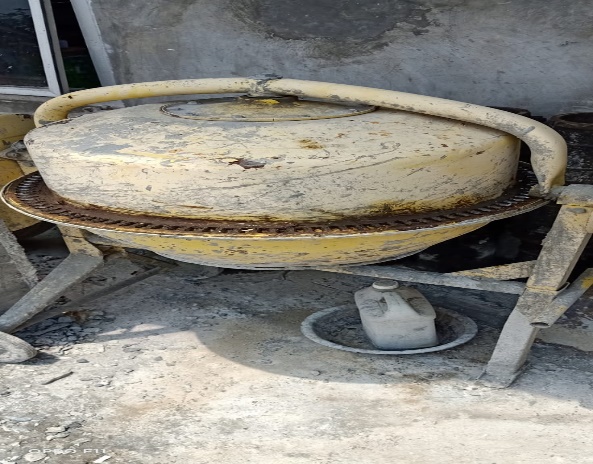 Alat mixer mini untuk mengaduk material sebagai proses pembuatanbeton normal fc’1516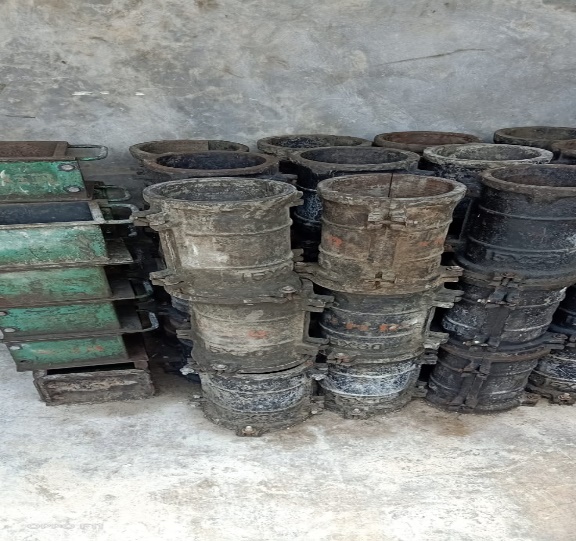 Silinder ukuran 15 cm x 30 cm sebagai tempat cetakan beton17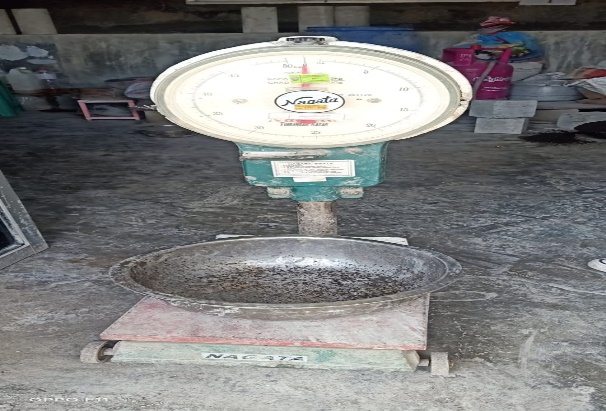 Alat timbangan dan baskom18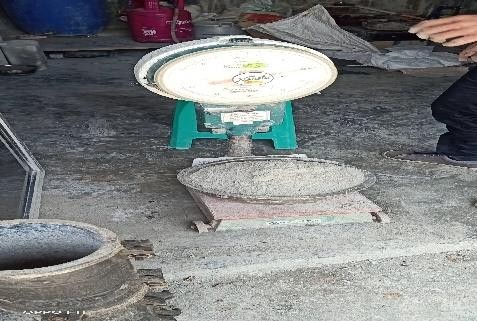 Proses penimbangan semen tipe I untuk campuran beton normal fc’15 dengan  proporsi sesuai mix design19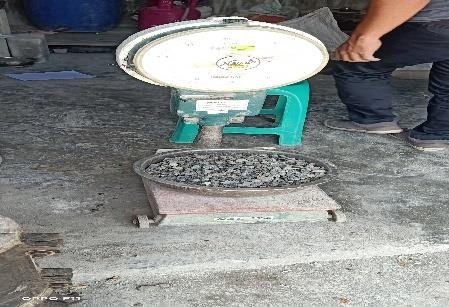 Proses penimbangan split 1/2 untuk campuran beton normal fc’15 dengan  proporsi sesuai mix design20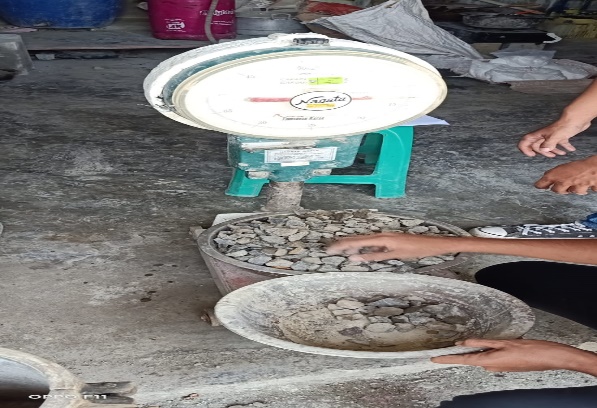 Proses penimbangan split 2/3 untuk campuran beton normal fc’15 dengan  proporsi sesuai mix design21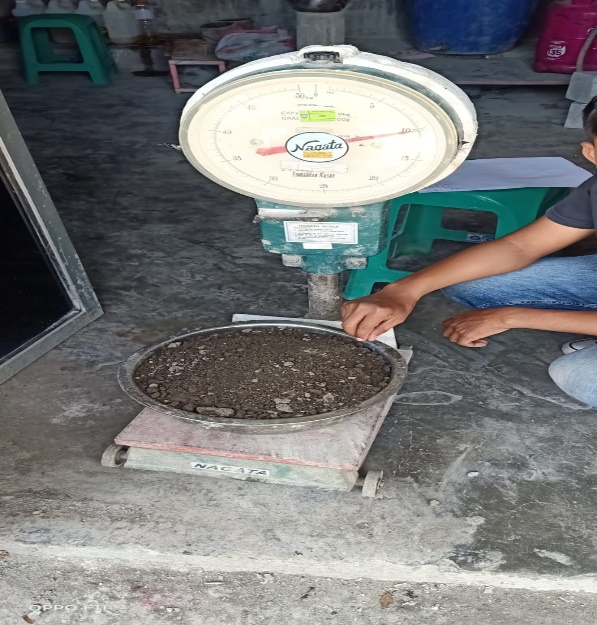 Proses penimbangan pasir sumiliran untuk campuran beton normal fc’15 dengan  proporsi sesuai mix design22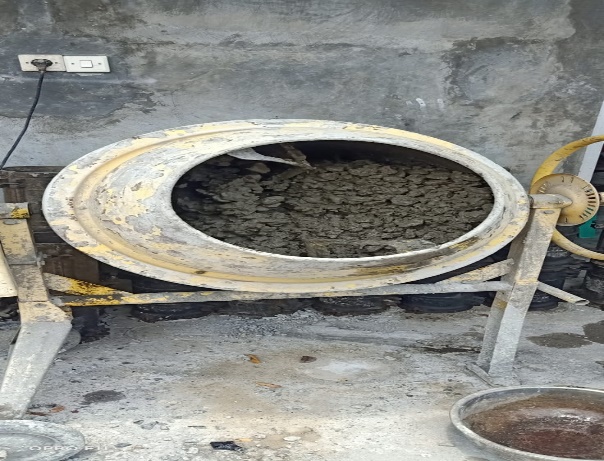 Proses pengadukan material dengan menggunakan mixer mini sampai menjadi beton normal fc’1523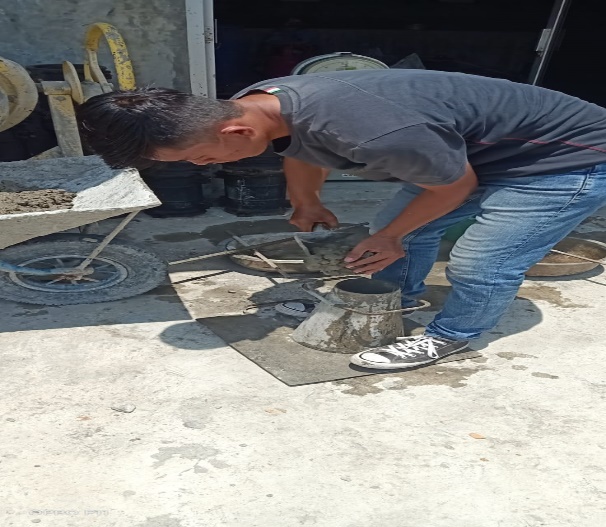 Proses slump beton untuk mengetahui mutu beton tersebut24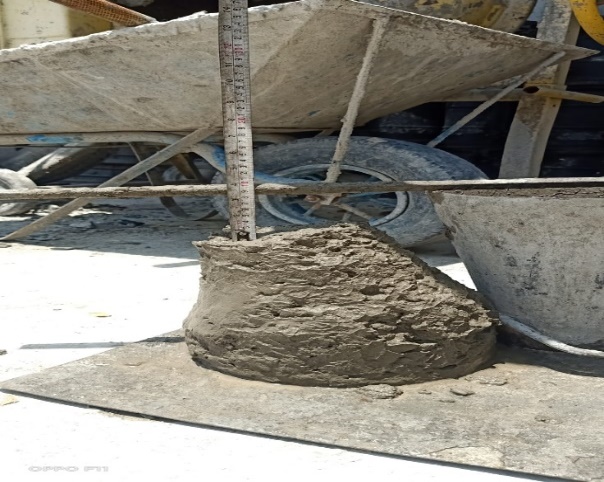 Slump yang dihasilkan yaitu 10 cm artinya campuran beton tersebut layak dan memenuhi syarat slump test beton25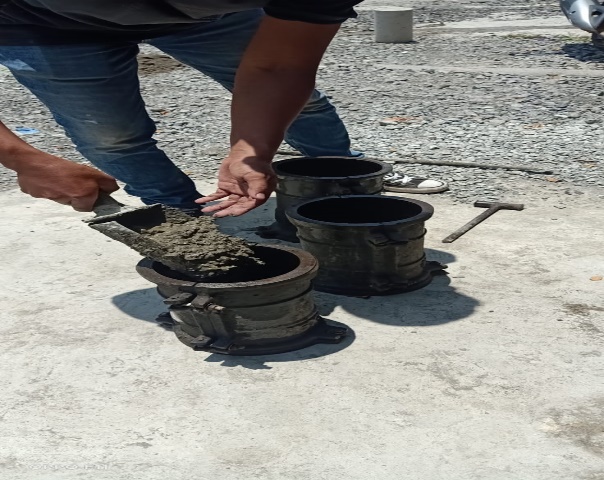 Proses pembuatan beton dalam cetakan silinder diameter 15 cm x 30 cm26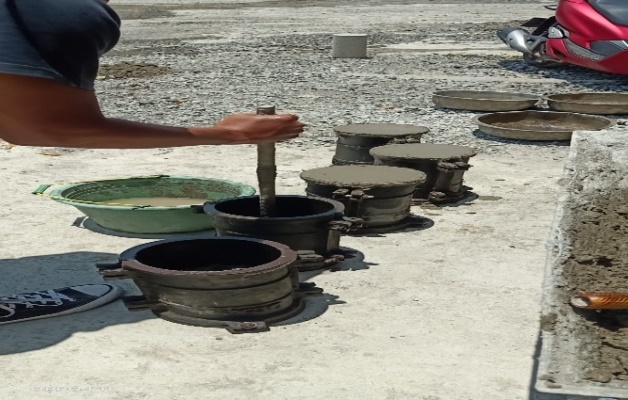 Proses penumbukan beton dalam cetakan agar beton dalam cetakan menjadi padat dan tidak berongga27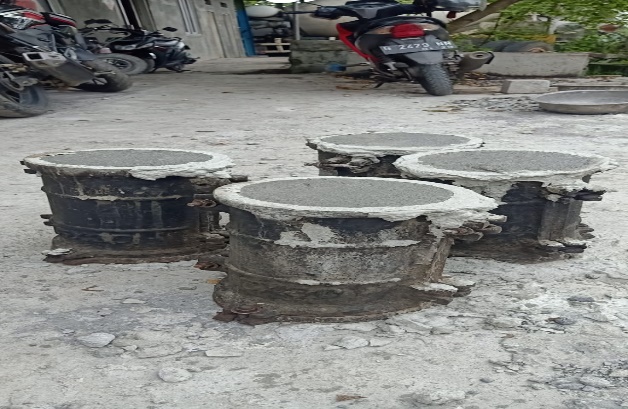 Proses penjemuran beton dalam cetakan silinder 15 cm x 30 cm 28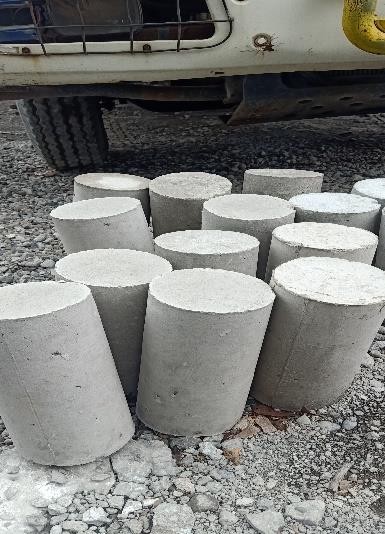 Proses pelepasan beton dari cetakan29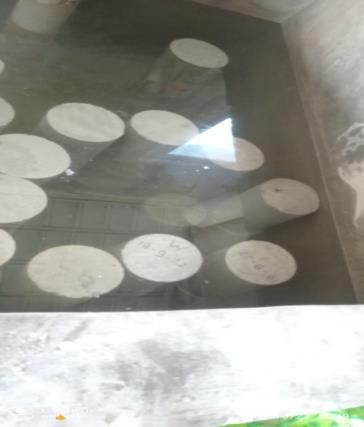 Proses perendaman beton dengan air tawar30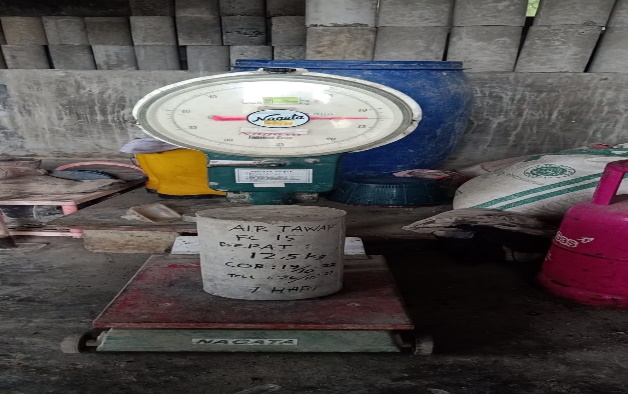 Penimbangan berat beton umur 7 hari di rendam dengan air tawar31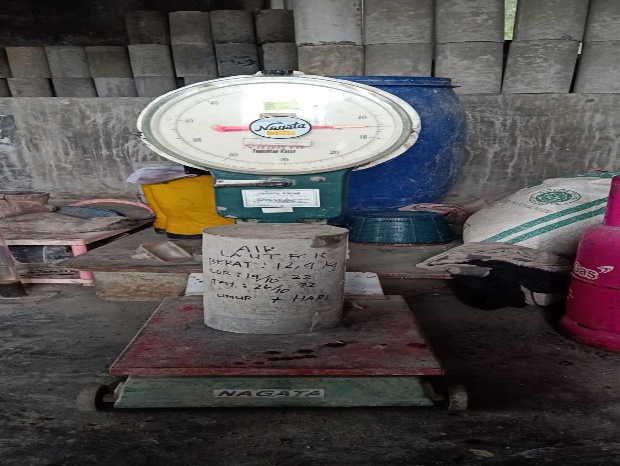 Penimbangan berat beton umur 7 hari di rendam dengan air laut32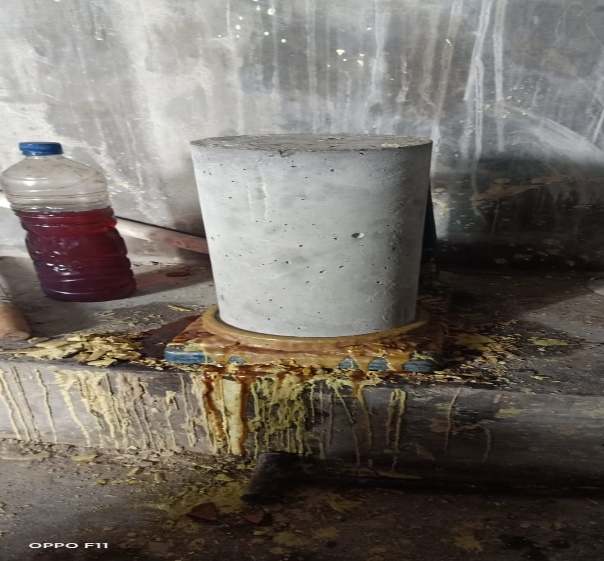 Proses caping beton agar permukaan beton rata saat di uji kuat tekan beton33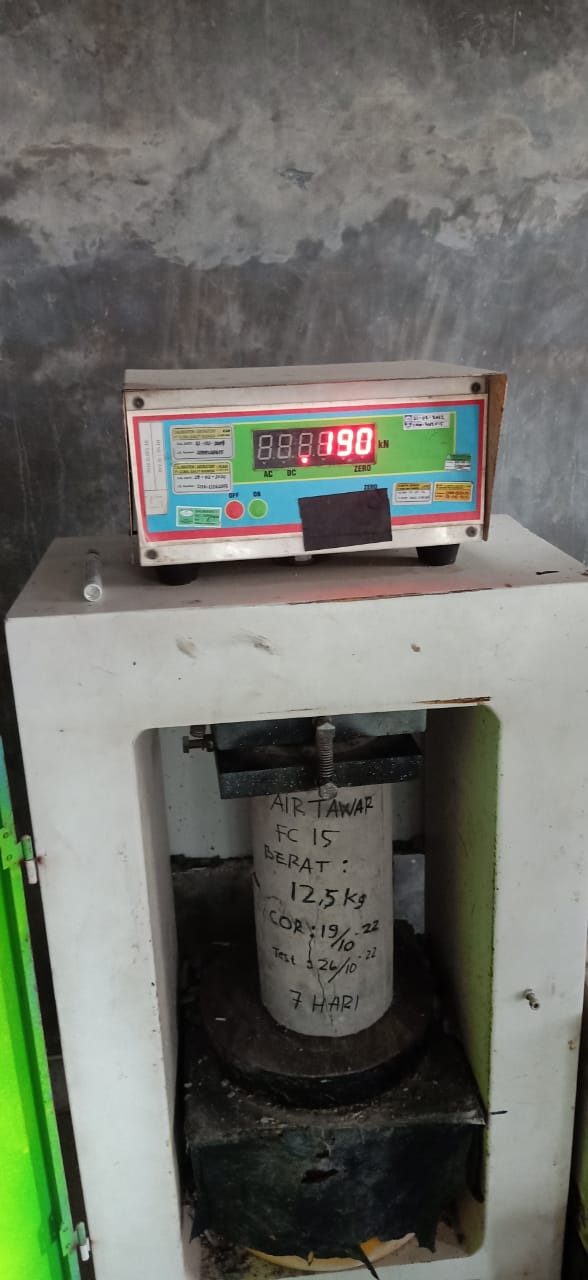 Pengujian kuat tekan beton umur 7 hari dengan rendaman air tawar34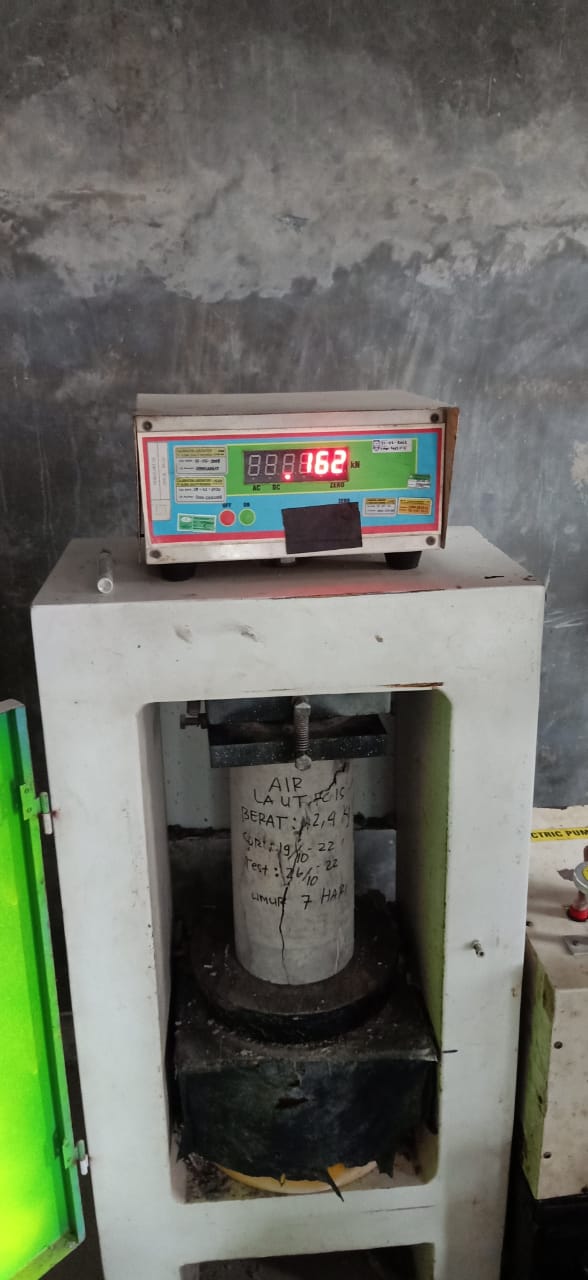 Pengujian kuat tekan beton umur 7 hari dengan rendaman air laut35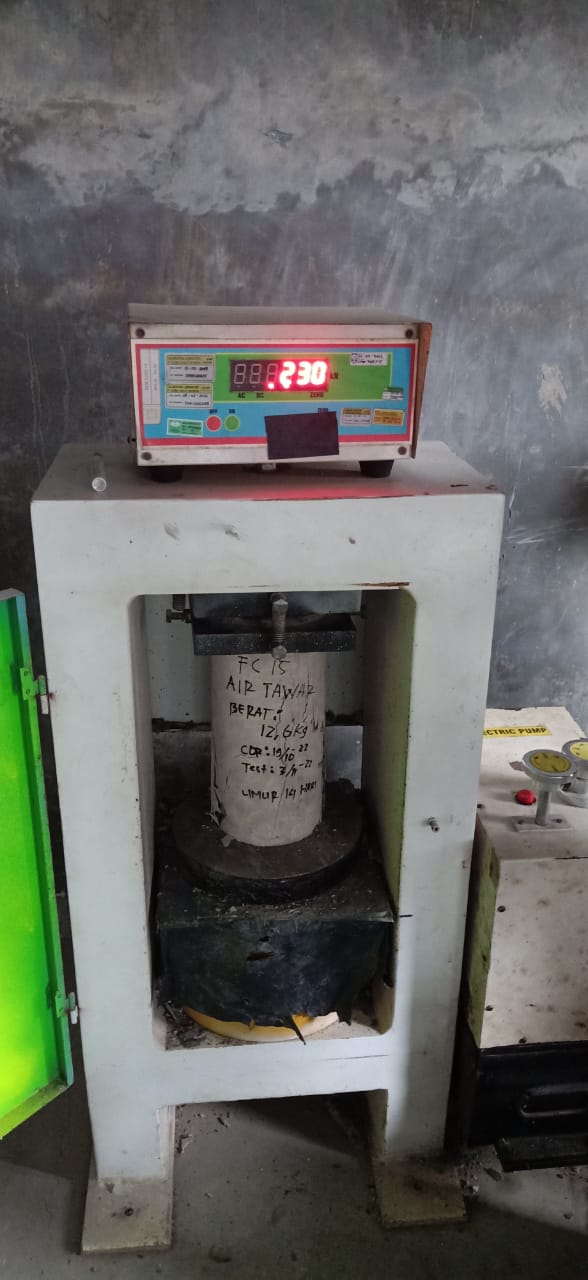 Pengujian kuat tekan beton umur 14 hari dengan rendaman air tawar36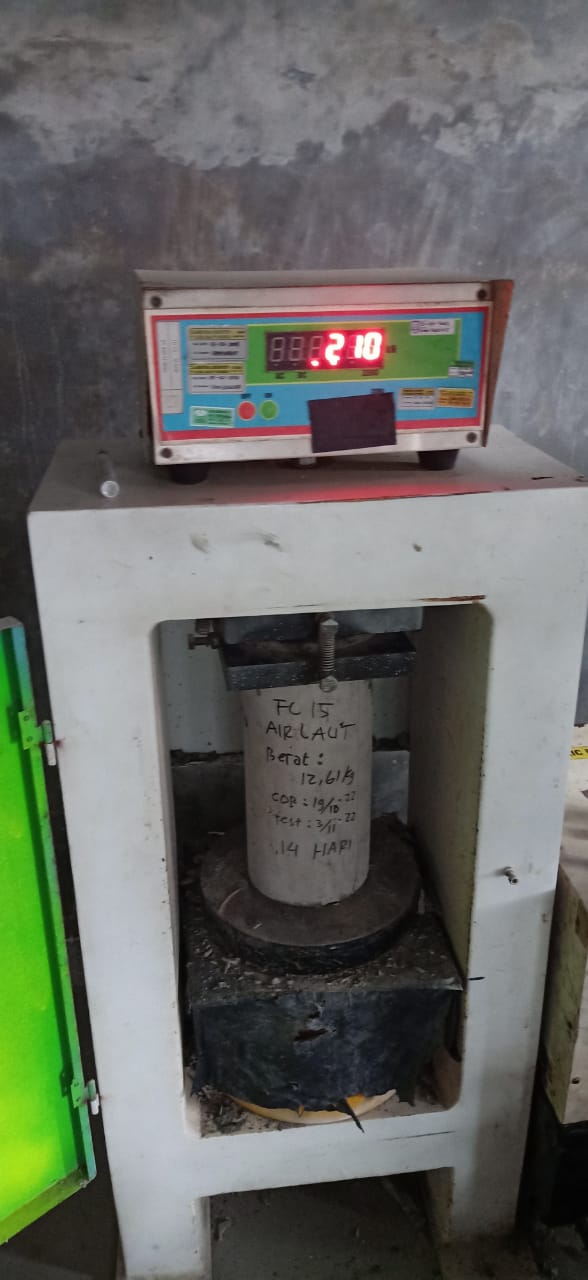 Pengujian kuat tekan beton umur 14 hari dengan rendaman air laut37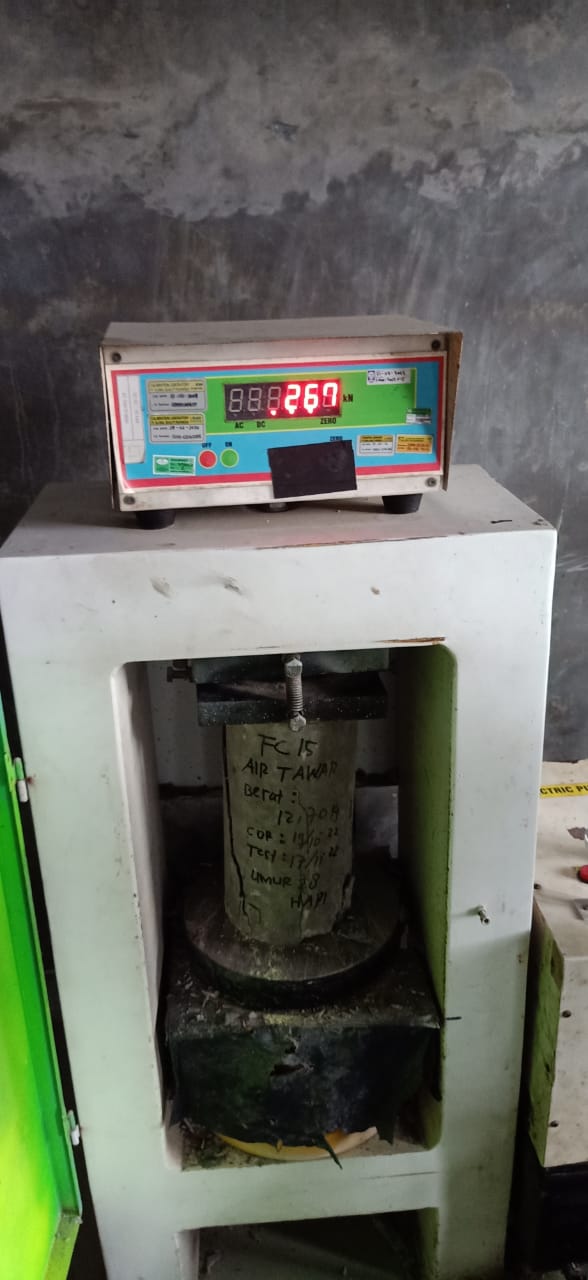 Pengujian kuat tekan beton umur 28hari dengan rendaman air tawar38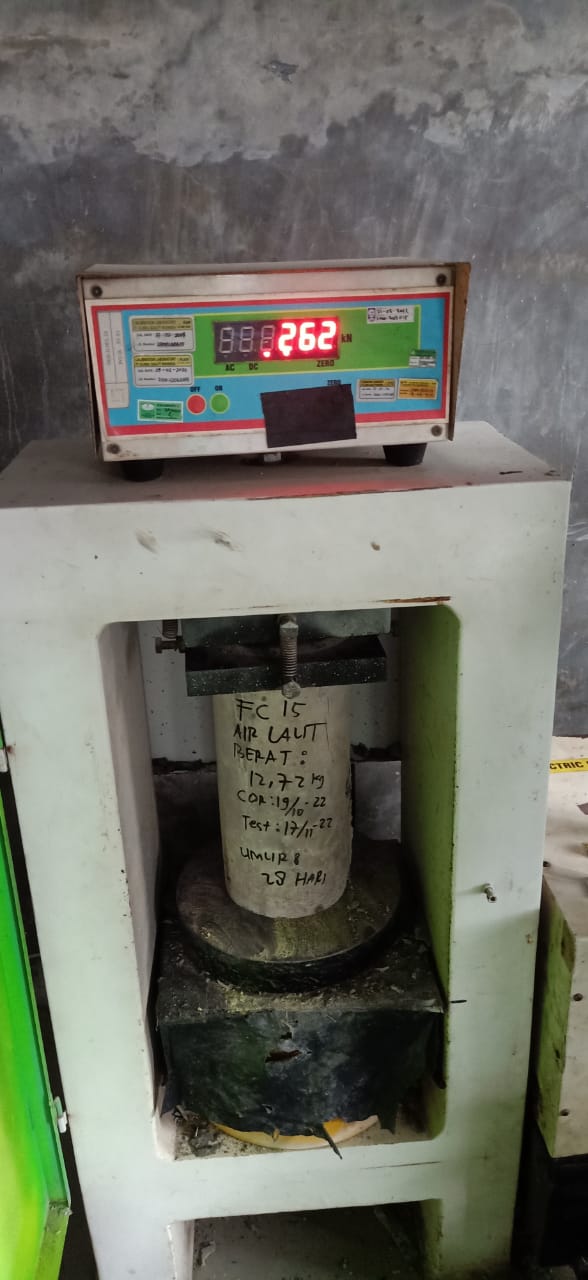 Pengujian kuat tekan beton umur 28 hari dengan rendaman air laut